В рамках информационной кампании, посвященной Международному дню клиента специалисты Управления Росреестра по Курской области ответят на интересующие вопросы граждан в пределах установленных полномочий.  В ходе «горячей линии» жители Курска смогут получить консультации по нескольким направлениям ведомства.-  24 марта 2021 по вопросу осуществления  государственного кадастрового учета и (или) государственной регистрации правТелефон: (4712)  52-98-04Контактное лицо: начальник отдела регистрации объектов недвижимости жилого назначения Каранда Светлана Николаевна - 25 марта 2021 года по вопросу осуществления государственного земельного надзора:Телефон: (4712)  51-30-18Контактное лицо: заместитель начальника отдела государственного земельного надзора Сороколетова Елена Леонидовна - 25 марта 2021  по вопросу обжалования решений о приостановлении государственного кадастрового учета в апелляционной комиссии при Управлении Телефон:  (4712)  52-92-75Контактное лицо: главный специалист – эксперт Щекина Светлана Николаевна- 26 марта 2021 года по вопросу осуществления федерального государственного надзора в области геодезии, картографии и лицензионного контроляТелефон: (4712) 51-30-70Контактное лицо: начальник отдела геодезии и картографии Миколенко Виктор ИвановичТелефон: (4712) 51-30-70главный специалист-эксперт Купреев Алексей Эрикович  Обращаем Ваше внимание, что звонки будут проводиться с 10:00 до 12:00. 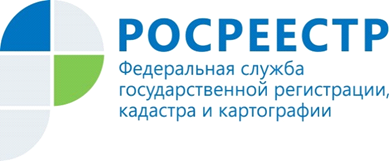 С 24 по 26 марта 2021 года в Управлении Росреестра по Курской области пройдут «горячие линии» по оказанию консультативной помощи гражданам